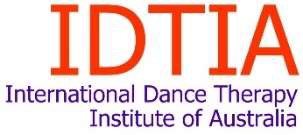 Name:   	Address:   	Postcode:   	Phone (day):	(evening):   	Email:   	Age:	 Under 25	 25-34	 35-44	 45-54	 55-64	 65 & overFor office use onlyComments conditions of entryHave you attended an ‘Introduction to Dance Movement Therapy’ with IDTIA?Yes	No	(please circle)Date of Attendance 	List all other tertiary level qualifications in dance; the arts; sciences; medicine, nursing & health sciences (for example, physiotherapy, occupational therapy, psychology, social work or other allied health profession); education, special education; or other relevant degrees or studies undertaken:NB: PLEASE SUBMIT DOCUMENTATION TO VERIFY ALL QUALIFICATIONS3.    	Past & current employment / occupation: FOR SECTIONS 4, 5 & 6:  PLEASE SUBMIT DOCUMENTATION TO VERIFY ALL QUALIFICATIONS & MAJOR WORKSHOPS/COURSES ATTENDED  4. 	Dance/movement training and experience: it is not necessary to list every individual workshop but do include significant short courses. 	Dance/Movement Experience Improvisation Experience Teaching Experience Performing Experience Counselling training: Published articles – accounts of dance/ dance teaching/ dance performance/ creative arts specialist work etc.Author/s, year of publication, ‘Title’, book/journal/magazine/newspaper name, month/volume/issue number or publisher/place, page/sExperience as a client in a therapeutic relationship. Please provide details of duration and mode of therapy:Any information provided will be treated as strictly confidential in accordance with the IDTIA Code of Ethics. Answering this question in optional.Names and contact details of two referees who the Institute may be able to contact: Please provide full details General HealthThe IDTIA Clinical Training involves experiential dance and movement, theory and practice. This training can be quite vigorous physically,  mentally and emotionally.Do you have any pre-existing illness, injury or health condition that could impact on your participation in this training?	Yes	No	(please circle)Are you taking any medication that could impact on your participation in this course of training?	Yes	No	(please circle)Disclosing details about your health is optional however if you do not disclose information about a condition that may be affected by your participation in our program, our organisation does not accept responsibility. Please feel free to contact IDTIA for further advice if necessary. EMERGENCY CONTACTSIs there anything else you would like to add to your application?This is a true account and I give consent for this information to be utilised only for the process of my application.This information will only be used for the process of my enrolment in the Foundation Course of the IDTIA Advanced Clinical Training in Dance Movement Therapy.Please forward the fully completing application form and required documentation:  IDTIA Administrator, Karen Nankervis, admin@idtia.org.au Include the receipt for your enrolment deposit of $850 which is due by September 10th 2021.  Retain a copy of the application form for your own reference. A summary of course structure, fees and dates is included in this application form. If you have any queries about the training please email angelakastanis@yahoo.com.auPlease affix a colour or black & white passport sized photo here. DatesQualification Course Institution Documentationsubmitted x or √ FROM TO Dates 	 Dates 	 Employment/Occupation Organisation Address FROM TO Dates Style of dance/movement No of hrs per week/month/year Where & with whom? Documentationsubmitted x or √FROM TO Dates Style of dance/movement No of hrs per week/month/year Where & with whom? Documentationsubmitted x or √FROM TO Dates Style of dance/movement No of hrs per week/month/year Where? FROM TO Dates Style of dance/movement Name of company and/or performance title Where? Documentationsubmitted x or √FROM TO Dates Qualification Course/Unit(s) No of hrs Institution Documentationsubmitted x or √FROM TO (i)Name:Occupation:Address:Mobile Number:Email:State relationship:(ii)Name:Occupation:Address:Mobile Number:Email:State relationship:(ONE)Name:Relationship:Email:Phone (Work):Phone (Home):Phone (Mobile):(TWO)Name:Relationship:Email:Phone (Work):Phone (Home):Phone (Mobile):Name:Signature:Date: